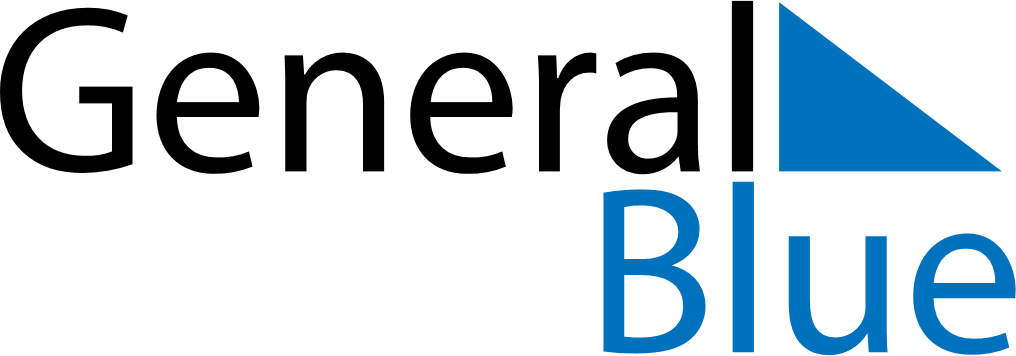 June 2024June 2024June 2024June 2024June 2024June 2024June 2024Fraensta, Vaesternorrland, SwedenFraensta, Vaesternorrland, SwedenFraensta, Vaesternorrland, SwedenFraensta, Vaesternorrland, SwedenFraensta, Vaesternorrland, SwedenFraensta, Vaesternorrland, SwedenFraensta, Vaesternorrland, SwedenSundayMondayMondayTuesdayWednesdayThursdayFridaySaturday1Sunrise: 3:15 AMSunset: 10:31 PMDaylight: 19 hours and 15 minutes.23345678Sunrise: 3:13 AMSunset: 10:33 PMDaylight: 19 hours and 19 minutes.Sunrise: 3:11 AMSunset: 10:35 PMDaylight: 19 hours and 23 minutes.Sunrise: 3:11 AMSunset: 10:35 PMDaylight: 19 hours and 23 minutes.Sunrise: 3:09 AMSunset: 10:37 PMDaylight: 19 hours and 27 minutes.Sunrise: 3:08 AMSunset: 10:39 PMDaylight: 19 hours and 31 minutes.Sunrise: 3:06 AMSunset: 10:41 PMDaylight: 19 hours and 34 minutes.Sunrise: 3:05 AMSunset: 10:43 PMDaylight: 19 hours and 37 minutes.Sunrise: 3:03 AMSunset: 10:44 PMDaylight: 19 hours and 40 minutes.910101112131415Sunrise: 3:02 AMSunset: 10:46 PMDaylight: 19 hours and 43 minutes.Sunrise: 3:01 AMSunset: 10:48 PMDaylight: 19 hours and 46 minutes.Sunrise: 3:01 AMSunset: 10:48 PMDaylight: 19 hours and 46 minutes.Sunrise: 3:00 AMSunset: 10:49 PMDaylight: 19 hours and 48 minutes.Sunrise: 2:59 AMSunset: 10:50 PMDaylight: 19 hours and 51 minutes.Sunrise: 2:58 AMSunset: 10:52 PMDaylight: 19 hours and 53 minutes.Sunrise: 2:58 AMSunset: 10:53 PMDaylight: 19 hours and 55 minutes.Sunrise: 2:57 AMSunset: 10:54 PMDaylight: 19 hours and 56 minutes.1617171819202122Sunrise: 2:57 AMSunset: 10:55 PMDaylight: 19 hours and 57 minutes.Sunrise: 2:56 AMSunset: 10:55 PMDaylight: 19 hours and 59 minutes.Sunrise: 2:56 AMSunset: 10:55 PMDaylight: 19 hours and 59 minutes.Sunrise: 2:56 AMSunset: 10:56 PMDaylight: 19 hours and 59 minutes.Sunrise: 2:56 AMSunset: 10:56 PMDaylight: 20 hours and 0 minutes.Sunrise: 2:56 AMSunset: 10:57 PMDaylight: 20 hours and 0 minutes.Sunrise: 2:56 AMSunset: 10:57 PMDaylight: 20 hours and 0 minutes.Sunrise: 2:56 AMSunset: 10:57 PMDaylight: 20 hours and 0 minutes.2324242526272829Sunrise: 2:57 AMSunset: 10:57 PMDaylight: 20 hours and 0 minutes.Sunrise: 2:57 AMSunset: 10:57 PMDaylight: 19 hours and 59 minutes.Sunrise: 2:57 AMSunset: 10:57 PMDaylight: 19 hours and 59 minutes.Sunrise: 2:58 AMSunset: 10:57 PMDaylight: 19 hours and 58 minutes.Sunrise: 2:59 AMSunset: 10:57 PMDaylight: 19 hours and 57 minutes.Sunrise: 3:00 AMSunset: 10:56 PMDaylight: 19 hours and 56 minutes.Sunrise: 3:01 AMSunset: 10:55 PMDaylight: 19 hours and 54 minutes.Sunrise: 3:02 AMSunset: 10:55 PMDaylight: 19 hours and 52 minutes.30Sunrise: 3:03 AMSunset: 10:54 PMDaylight: 19 hours and 50 minutes.